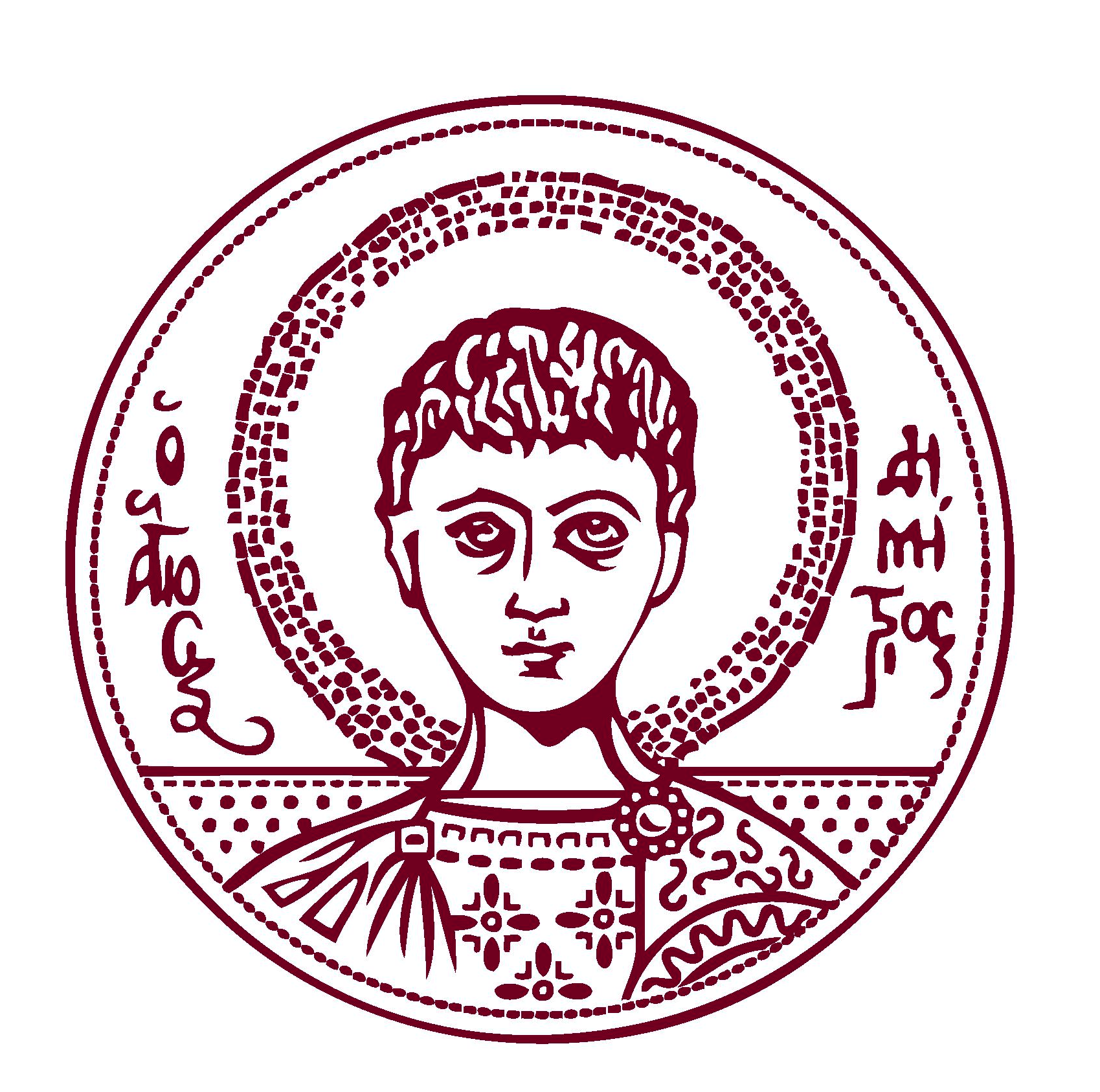 ΑΝΑΚΟΙΝΩΣΗΑνακοινώνεται από την Β΄ Νευροχειρουργική Κλινική ΑΠΘ του ΓΝΘ Ιπποκράτειο, ότι τα μαθήματα Νευροχειρουργικής του Ι΄εξαμήνου θα αρχίσουν την Δευτέρα 01.03.2021, με θεωρητικές αναπτύξεις και φροντιστήριο, εισαγωγικά της κλινικής άσκησης, με την οποία, αυτά, θα ολοκληρωθούν εν ευθέτω χρόνο.Τα μαθήματα θα γίνονται καθημερινά από τις 09.00 έως τις 12.00, μέσω του συστήματος e-learning και zoom και θα ολοκληρώνονται εντός μίας εβδομάδος, για τις αντίστοιχες ομάδες φοιτητών, σύμφωνα με το ακόλουθο πρόγραμμα:Θεωρητικό Μάθημα - Φροντιστήριο 09:00-12:00Υπεύθυνος προπτυχιακής εκπαίδευσης: Καθ. Χ. ΤσονίδηςΘεσ/νίκη  23.02.2021                                                                               Από τη ΓραμματείαΔευτέραΕισαγωγή στη Νευροχειρουργική - ΚΕΚ                                                                                                                    (Χ. Τσονίδης - Π. Τσιτσόπουλος)ΤρίτηΑγγειακές βλάβες ΚΝΣ                                                                                                            (Κ. Νανάσης - Ν. Σκούλιος)ΤετάρτηΒλάβες σπονδυλικής στήλης                                                                                                                        (Π. Τσιτσόπουλος - Γ. Παπαευαγγέλου)ΠέμπτηΕξεργασίες  ΚΝΣ                                                                                                                                                               (Σ. Γρηγοριάδης - Δ. Ανέστης)ΠαρασκευήΔυσπλασίες – Υδροκέφαλος                                                                                                             (Β. Τσιτούρας - Μ. Θεολόγου)